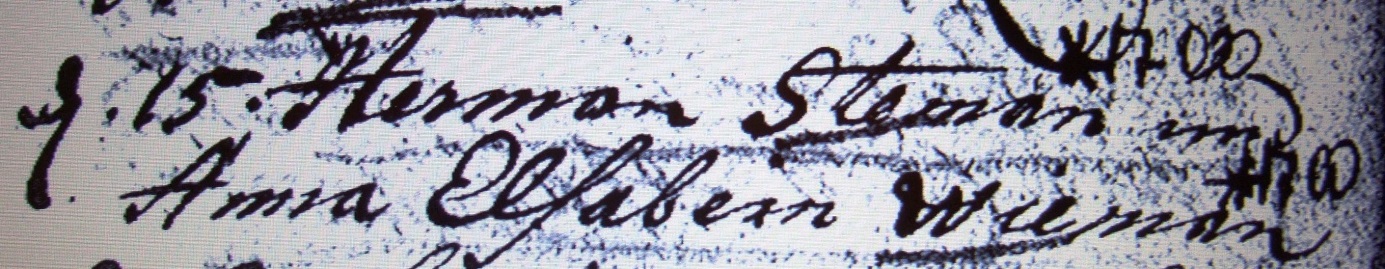 Kirchenbuch Lünern 1737; ARCHION-Bild 179 in „Trauungen 1765 – 1818“Abschrift:„den 15.(7br., septembris, KJK) Herman Stemann und Anna Elsaben Wieman“.Über Stemann von anderer Hand: * 1700; das gleiche über WiemannAnmerkung:Elsabe ist die alte Kurzform für Elsabeth